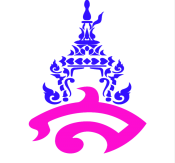 โรงเรียนสาธิตมหาวิทยาลัยราชภัฏสวนสุนันทาแผนการจัดการเรียนรู้ที่ 1                                             ชั้นประถมศึกษาปีที่ 6หน่วยการเรียนรู้ที่ 1   เรื่อง  การเคลื่อนไหวตามหลักการทางวิทยาศาสตร์           เวลา      1    ชั่วโมง         	มาตรฐานการเรียนรู้	    มฐ.พ 3.1 เข้าใจ มีทักษะในการเคลื่อนไหว กิจกรรมทางกาย การเล่นเกม และกีฬา         	ตัวชี้วัด	    มฐ.พ 3.1 ป.6/2 จำแนกหลักการเคลื่อนไหวในเรื่องการรับแรง การใช้แรงและความ	   		   สมดุลในการเคลื่อนไหวร่างกาย ในการเล่นเกม เล่นกีฬา และนำผลมา			   ปรับปรุง เพิ่มพูนวิธีปฏิบัติของตนและผู้อื่น	1. อธิบายการเคลื่อนไหวตามหลักการทางวิทยาศาสตร์ (K)	2. เขียนแผนภาพการเคลื่อนไหวตามหลักการทางวิทยาศาสตร์ (P)	3. เห็นความสำคัญของการเคลื่อนไหวร่างกายตามหลักการทางวิทยาศาสตร์ (A)	การเรียนรู้การเคลื่อนไหวตามหลักการทางวิทยาศาสตร์ จะทำให้มีการเคลื่อนไหวร่างกายได้     ถูกวิธี และเหมาะสมกับกิจกรรมที่ปฏิบัติ1. ความรู้	   การเคลื่อนไหวตามหลักการทางวิทยาศาสตร์	2. ทักษะ/กระบวนการ/กระบวนการคิด	     การให้เหตุผล การสรุปความรู้ การจัดระบบความคิดเป็นแผนภาพ	3. คุณลักษณะอันพึงประสงค์	   มีวินัย ใฝ่เรียนรู้ มุ่งมั่นในการทำงานนักเรียนสามารถสรุปได้ว่า การเคลื่อนไหวร่างกายได้ถูกวิธีตามหลักการทางวิทยาศาสตร์และเหมาะสมกับกิจกรรมที่ปฏิบัติจะทำให้ร่างกายมีความสมบูรณ์แข็งแรง ไม่เกิดอันตรายต่อร่างกาย	       แผนภาพการเคลื่อนไหวตามหลักการทางวิทยาศาสตร์	      การมีบุคลิกภาพที่ดีควรฝึกการเคลื่อนไหวอย่างไรบ้าง	1. ครูและนักเรียนร่วมกันแสดงความคิดเห็น โดยครูใช้คำถามดังนี้  	      นักเรียนชอบออกกำลังกายหรือไม่ เพราะเหตุใด (ตัวอย่างคำตอบ ชอบ เพราะทำให้ร่างกายแข็งแรง)	      นักเรียนชอบออกกำลังกายด้วยวิธีใด (ตัวอย่างคำตอบ วิ่ง เล่นแบดมินตัน เล่นบาสเกตบอล)	      นักเรียนเคลื่อนไหวอวัยวะส่วนใดบ้างในการออกกำลังกาย (ตัวอย่างคำตอบ แขน ขา หัวไหล่)	2. ครูและนักเรียนร่วมกันแสดงความคิดเห็นเกี่ยวกับการเคลื่อนไหวตามหลักการทางวิทยาศาสตร์ โดยครูใช้คำถามดังนี้ 	      เราจะปฏิบัติตามหลักการเคลื่อนไหวทางวิทยาศาสตร์ได้อย่างไรบ้าง (ตัวอย่างคำตอบ จัดวางตำแหน่งของอวัยวะให้เหมาะสมกับกิจกรรมที่ปฏิบัติและให้กล้ามเนื้อได้ออกแรงในทุกส่วนอย่างสม่ำเสมอ)	3. แบ่งกลุ่มนักเรียนกลุ่มละ 5 คน โดยแต่ละกลุ่มระดมสมองเกี่ยวกับการเคลื่อนไหวตามหลักการทางวิทยาศาสตร์ จากนั้นนำมาสรุปแล้วนำเสนอหน้าชั้นเรียนให้เพื่อนในชั้นเรียนฟัง พร้อมทั้งแสดงแผนภาพ	4. ครูและนักเรียนร่วมกันสรุปความรู้เกี่ยวกับการเคลื่อนไหวตามหลักการทางวิทยาศาสตร์เป็นแผนภาพความคิดบนกระดานดังนี้	5. นักเรียนและครูร่วมกันสรุปความรู้ดังนี้ การเคลื่อนไหวร่างกายได้ถูกวิธีตามหลักการทางวิทยาศาสตร์และเหมาะสมกับกิจกรรมที่ปฏิบัติจะทำให้ร่างกายมีความสมบูรณ์และแข็งแรง ไม่เกิดอันตรายต่อร่างกาย6. ให้นักเรียนร่วมกันแสดงความคิดเห็น โดยครูใช้คำถามท้าทายดังนี้ 			        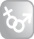       การมีบุคลิกภาพที่ดี ควรฝึกการเคลื่อนไหวอย่างไรบ้าง	- 	      	1. วิธีการวัดและประเมินผล	   1.1 สังเกตพฤติกรรมของนักเรียนในการเข้าร่วมกิจกรรม	   1.2 สังเกตพฤติกรรมของนักเรียนในการเข้าร่วมกิจกรรมกลุ่ม	2. เครื่องมือ	   2.1 แบบสังเกตพฤติกรรมการเข้าร่วมกิจกรรม	   2.2 แบบสังเกตพฤติกรรมการเข้าร่วมกิจกรรมกลุ่ม	3. เกณฑ์การประเมิน	   3.1 การประเมินพฤติกรรมการเข้าร่วมกิจกรรม ผ่านตั้งแต่ 2 รายการถือว่า ผ่าน ผ่าน 1 รายการถือว่า ไม่ผ่าน	   3.2 การประเมินพฤติกรรมการเข้าร่วมกิจกรรมกลุ่ม		คะแนน  9-10	  ระดับ    ดีมาก		คะแนน  7-8	  ระดับ	  ดี		คะแนน  5-6	  ระดับ	  พอใช้		คะแนน  0-4	  ระดับ    ควรปรับปรุงบันทึกหลังการสอน ผลการจัดการเรียนการสอน____________________________________________________________________________________________________________________________________________________________________________________________________________________________________________________________________________________________________________________________________________________________________________________________________________________________________________________________________________________ ปัญหา / อุปสรรค____________________________________________________________________________________________________________________________________________________________________________________________________________________________________________________________________________________________________________________________________________________________________________________________________________________________________________________________________________________ แนวทางแก้ไข____________________________________________________________________________________________________________________________________________________________________________________________________________________________________________________________________________________________________________________________________________________________________________________________________________________________________________________________________________________                                          ลงชื่อ__________________ (ผู้บันทึก)                                              (__________________)                                               _____/_____/_____โรงเรียนสาธิตมหาวิทยาลัยราชภัฏสวนสุนันทาแผนการจัดการเรียนรู้ที่  2 - 4                                                              ชั้นประถมศึกษาปีที่ 6หน่วยการเรียนรู้ที่ 1   เรื่อง  การเคลื่อนไหวตามหลักการทางวิทยาศาสตร์           เวลา      3    ชั่วโมง         	มาตรฐานการเรียนรู้	    มฐ.พ 3.1 เข้าใจ มีทักษะในการเคลื่อนไหว กิจกรรมทางกาย การเล่นเกม และกีฬา         	ตัวชี้วัด	    มฐ.พ 3.1 ป.6/2 จำแนกหลักการเคลื่อนไหวในเรื่องการรับแรง การใช้แรงและความ	   		   สมดุลในการเคลื่อนไหวร่างกาย ในการเล่นเกม เล่นกีฬา และนำผลมา			   ปรับปรุง เพิ่มพูนวิธีปฏิบัติของตนและผู้อื่น	1. อธิบายหลักการเคลื่อนไหวร่างกาย (K)	2. เขียนแผนภาพหลักการเคลื่อนไหวร่างกาย (P)	3. เห็นความสำคัญของการเคลื่อนไหวร่างกายที่ถูกต้องตามหลักการ (A)	การออกกำลังกายและ การทำกิจกรรมต่างๆ ในชีวิตประจำวันจำเป็นต้องใช้ความสามารถของร่างกายในการเคลื่อนไหว มีการรับแรง การใช้แรง และความสมดุล เพื่อนำไปประยุกต์ใช้และปฏิบัติอย่างต่อเนื่อง1. ความรู้	    หลักการเคลื่อนไหวร่างกาย	2. ทักษะ/กระบวนการ/กระบวนการคิด	     การจำแนก การสรุปความรู้ การจัดระบบความคิดเป็นแผนภาพ การปฏิบัติ/การสาธิต	3. คุณลักษณะอันพึงประสงค์	   มีวินัย ใฝ่เรียนรู้ มุ่งมั่นในการทำงาน นักเรียนสามารถสรุปได้ว่า หลักการเคลื่อนไหวร่างกายทั้งการใช้แรง การรับแรง และความสมดุลควรนำไปประยุกต์ใช้และปฏิบัติอย่างต่อเนื่อง เพื่อให้เกิดการพัฒนาการเคลื่อนไหวที่ดี	       แผนภาพหลักการเคลื่อนไหวร่างกาย	      ถ้าร่างกายของนักเรียนไม่เคยเคลื่อนไหวเลย จะส่งผลต่อร่างกายอย่างไรบ้าง	1. ครูและนักเรียนร่วมกันแสดงความคิดเห็นเกี่ยวกับการเคลื่อนไหว โดยครูใช้คำถามดังนี้	  -   นักเรียนใช้การเคลื่อนไหวร่างกายทำกิจกรรมใดบ้าง (ตัวอย่างคำตอบ ล้างจาน ซักผ้า กระโดด วิ่ง)	  -   นักเรียนใช้ท่าทางแบบใดในการเคลื่อนไหวบ้าง (ตัวอย่างคำตอบ การเดิน การวิ่ง     การผลัก)	2. ให้นักเรียนออกมาแสดงท่ายืน ท่านอน จากนั้นร่วมกันสนทนาโดยครูใช้คำถาม ดังนี้	  -   การเรียนหนังสือต้องใช้การเคลื่อนไหวในชีวิตประจำวันอะไรบ้าง (ตัวอย่างคำตอบ ท่ายืน ท่านั่ง ท่าวิ่ง)	  -   นอกจากท่าทางการเคลื่อนไหวที่นักเรียนแสดง ยังมีท่าทางการเคลื่อนไหวอื่นๆ อีกหรือไม่ อะไรบ้าง (ตัวอย่างคำตอบ มี เช่น ท่ากลิ้งตัว ท่าเดิน)	3. ครูให้นักเรียนดูภาพกิจกรรมทางกาย แล้วร่วมกันสนทนาแสดงความคิดเห็นโดยครูถามคำถาม ดังนี้	      ภาพที่ 1 ภาพเด็กเล่นชักเย่อ	      ภาพที่ 2 ภาพผู้รักษาประตูรับลูกฟุตบอล	      ภาพที่ 3 ภาพคนขี่จักรยาน	      ภาพที่ 1 เป็นภาพอะไร (คนเล่นชักเย่อ)	      กิจกรรมดังกล่าวต้องใช้หลักการเคลื่อนไหวอย่างไร (ตัวอย่างคำตอบ ใช้แรงดึง)	      ภาพที่ 2 เป็นภาพอะไร (ภาพผู้รักษาประตู รับลูกบอล)	      กิจกรรมดังกล่าวต้องใช้หลักการเคลื่อนไหวอย่างไร (ตัวอย่างคำตอบ การรับลูกฟุตบอลไม่ให้หลุดมือ)	      ภาพที่ 3 เป็นภาพอะไร (ภาพคนขี่จักรยาน)	      กิจกรรมดังกล่าวต้องใช้หลักการเคลื่อนไหวอย่างไร (ตัวอย่างคำตอบ ใช้การทรงตัว เพื่อสร้างสมดุลไม่ให้จักรยานล้ม)	จากนั้นครูอธิบายเกี่ยวกับหลักการเคลื่อนไหวร่างกาย เรื่อง การใช้แรง การรับแรงและ       ความสมดุล	4. ให้ผู้แทนนักเรียนช่วยกันจำแนกหลักการเคลื่อนไหวในเรื่องการรับแรง การใช้แรง และความสมดุล โดยนำข้อความในบัตรคำที่กำหนดให้เติมลงในแผนภาพให้ถูกต้อง ดังนี้	5. แบ่งกลุ่มนักเรียนกลุ่มละ 5 คน โดยแต่ละกลุ่มระดมสมองเกี่ยวกับหลักการเคลื่อนไหวร่างกาย แล้วนำผลมาสรุป และนำเสนอให้เพื่อนในชั้นฟัง พร้อมทั้งแสดงแผนภาพความคิด	6. ครูและนักเรียนร่วมกันสรุปความรู้เกี่ยวกับหลักการเคลื่อนไหวร่างกายเป็นแผนภาพความคิดบนกระดานดังนี้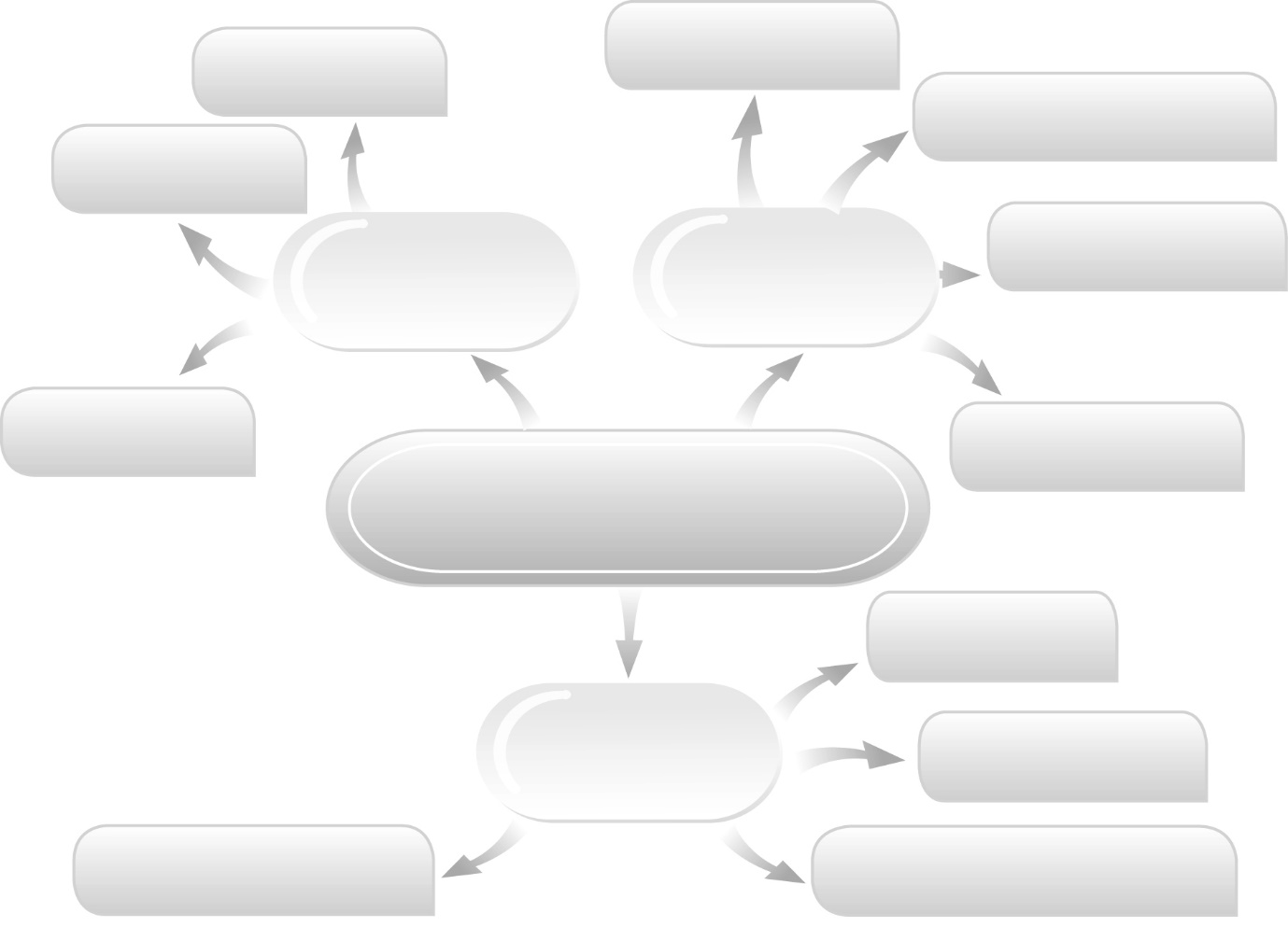 	7. ให้นักเรียนฝึกปฏิบัติกิจกรรมเพื่อพัฒนาการเคลื่อนไหว จากนั้นบันทึกผลจากการปฏิบัติลงในแบบบันทึกและเขียนเครื่องหมาย  ลงใน              หน้าข้อความที่ถูกต้อง	     1. ฝึกปฏิบัติการโยนลูกบอลลงตะกร้า2. ฝึกปฏิบัติการกระโดดเปลี่ยนเท้า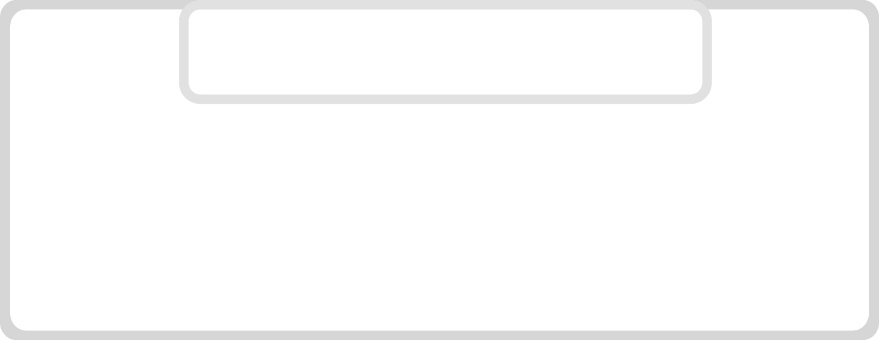 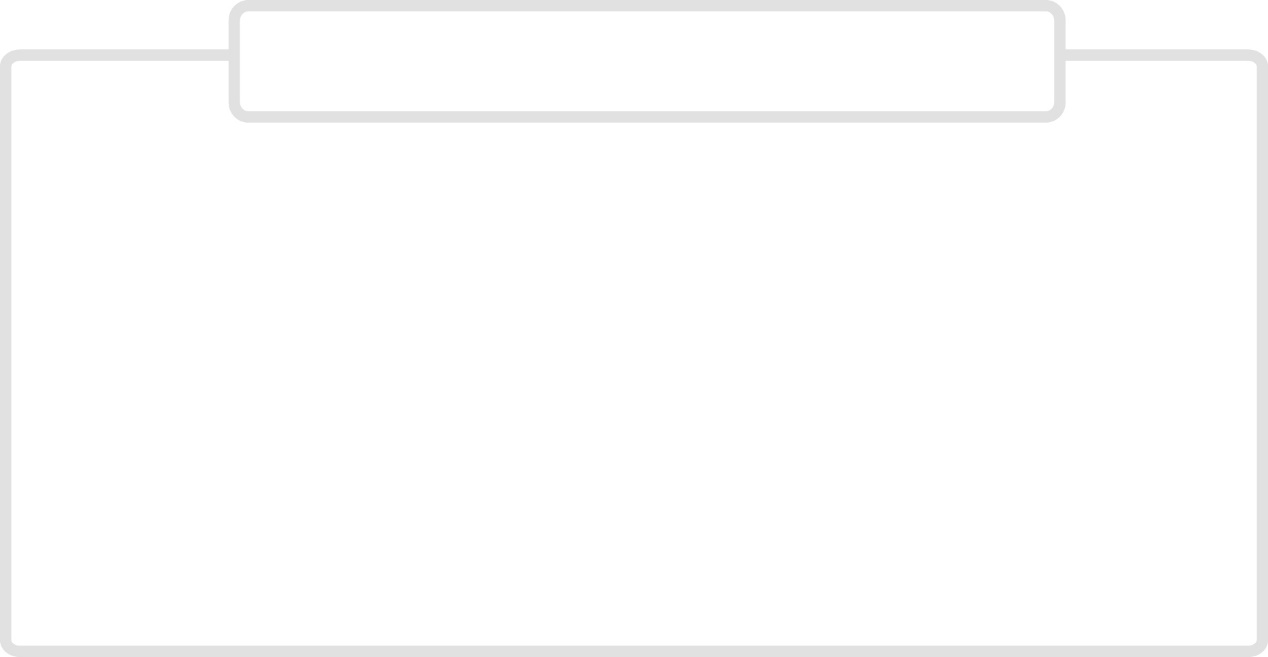 	8. นักเรียนและครูร่วมกันสรุปความรู้ดังนี้ หลักการเคลื่อนไหวร่างกายทั้งการใช้แรง การรับแรง และการสมดุลควรนำไปประยุกต์ใช้และปฏิบัติอย่างต่อเนื่อง เพื่อให้เกิดการพัฒนาการเคลื่อนไหวที่ดี 	9. ให้นักเรียนร่วมกันแสดงความคิดเห็น โดยครูใช้คำถามท้าทาย ดังนี้	  -    ถ้าร่างกายนักเรียนไม่เคยเคลื่อนไหวเลย จะเกิดผลอย่างไรบ้าง	    ครูให้นักเรียนร่วมกันแสดงความคิดเห็น เกี่ยวกับหลักการเคลื่อนไหวร่างกายอย่างอิสระ เพื่อผ่อนคลายและเพลิดเพลินในการเรียน	-     ภาพเด็กเล่นชักเย่อ	-     ภาพผู้รักษาประตูรับลูกฟุตบอล	-     ภาพคนขี่จักรยาน 	      	1. วิธีการวัดและประเมินผล	   1.1 สังเกตพฤติกรรมของนักเรียนในการเข้าร่วมกิจกรรม	   1.2 สังเกตพฤติกรรมของนักเรียนในการเข้าร่วมกิจกรรมกลุ่ม	2. เครื่องมือ	   2.1 แบบสังเกตพฤติกรรมการเข้าร่วมกิจกรรม   	   2.2 แบบสังเกตพฤติกรรมการเข้าร่วมกิจกรรมกลุ่ม	3. เกณฑ์การประเมิน	   3.1 การประเมินพฤติกรรมการเข้าร่วมกิจกรรม ผ่านตั้งแต่ 2 รายการถือว่า ผ่าน ผ่าน 1 รายการถือว่า ไม่ผ่าน	   3.2 การประเมินพฤติกรรมการเข้าร่วมกิจกรรมกลุ่ม		คะแนน  9-10	  ระดับ    ดีมาก		คะแนน  7-8	  ระดับ	  ดี		คะแนน  5-6	  ระดับ	  พอใช้		คะแนน  0-4	  ระดับ     ควรปรับปรุง	การประเมินกิจกรรมนี้ให้ผู้สอนพิจารณาจากเกณฑ์การประเมินผลตามสภาพจริง (Rubrics) เรื่อง การฝึกปฏิบัติกิจกรรมเพื่อพัฒนาการเคลื่อนไหว	ตัวชี้วัด 		มฐ.พ 3.1 ป.6/2 จำแนกหลักการเคลื่อนไหวในเรื่องการรับแรง การใช้แรง และความสมดุล		            ในการเคลื่อนไหวร่างกายในการเล่นเกม เล่นกีฬา และนำผลมา		             ปรับปรุงเพิ่มพูนวิธีปฏิบัติของตนและผู้อื่นบันทึกหลังการสอน ผลการจัดการเรียนการสอน____________________________________________________________________________________________________________________________________________________________________________________________________________________________________________________________________________________________________________________________________________________________________________________________________________________________________________________________________________________ ปัญหา / อุปสรรค____________________________________________________________________________________________________________________________________________________________________________________________________________________________________________________________________________________________________________________________________________________________________________________________________________________________________________________________________________________ แนวทางแก้ไข____________________________________________________________________________________________________________________________________________________________________________________________________________________________________________________________________________________________________________________________________________________________________________________________________________________________________________________________________________________                                          ลงชื่อ__________________ (ผู้บันทึก)                                              (__________________)                                               _____/_____/_____โรงเรียนสาธิตมหาวิทยาลัยราชภัฏสวนสุนันทาแผนการจัดการเรียนรู้ที่ 5-7                                                         ชั้นประถมศึกษาปีที่ 6หน่วยการเรียนรู้ที่ 2  เรื่อง ทักษะพื้นฐานกีฬาสากลวอลเลย์บอล       เวลา  3 ชั่วโมง         	มาตรฐานการเรียนรู้	    พ 3.1 	เข้าใจ มีทักษะในการเคลื่อนไหว กิจกรรมทางกาย การเล่นเกม และกีฬา         	ตัวชี้วัด	    พ 3.1 ป.6/3  	เล่นกีฬาไทย กีฬาสากลประเภทบุคคล และประเภททีมอย่างละ 1 ชนิด	    พ 3.1 ป.6/4   	ใช้ทักษะกลไก เพื่อปรับปรุงเพิ่มพูนความสามารถของตนและผู้อื่นใน   	           	การเล่นกีฬา	มาตรฐานการเรียนรู้	    พ 3.2 	รักการออกกำลังกาย การเล่นเกม และการเล่นกีฬา ปฏิบัติเป็นประจำอย่าง		 	สม่ำเสมอ มีวินัย เคารพสิทธิ กฎ กติกา มีน้ำใจนักกีฬา มีจิตวิญญาณในการ		 	แข่งขัน และชื่นชมในสุนทรียภาพของการกีฬา         	ตัวชี้วัด	    พ 3.2 ป.6/3 	เล่นกีฬาที่ตนเองชื่นชอบ และสามารถประเมินทักษะการเล่นของตนเป็น			ประจำ	    พ 3.2 ป.6/4 	ปฏิบัติตามกฎ กติกาตามชนิดกีฬาที่เล่น โดยคำนึงถึงความปลอดภัยของ		          	ตนเองและผู้อื่น1. อธิบายกติกาการเล่นวอลเลย์บอล (K)2. วาดภาพสนามวอลเลย์บอล (P)3. มีความกระตือรือร้นและมีส่วนร่วมกับการจัดกิจกรรมการเรียนการสอน (A)	กีฬาวอลเลย์บอลเป็นกีฬาชนิดหนึ่งที่ได้รับความนิยมทั้งการเล่นและการเข้าชม รวมทั้งเป็นกีฬาที่มีการแข่งขันในระดับนานาชาติ จึงเป็นกีฬาที่นิยมเล่นกันเพื่อการออกกำลังกาย	 การเล่นวอลเลย์บอล		มุ่งมั่นในการทำงาน	ตัวชี้วัดที่ 6.1  ตั้งใจและรับผิดชอบในการปฏิบัติหน้าที่การงานความสามารถในการคิด	       ภาพวาดสนามวอลเลย์บอล1. ครูและนักเรียนร่วมกันสนทนาเกี่ยวกับการเล่นวอลเลย์บอล  โดยให้นักเรียนร่วมกันแสดงความคิดเห็น  โดยครูใช้คำถาม ดังนี้  นักเรียนรู้จักกีฬาวอลเลย์บอลหรือไม่ (ตัวอย่างคำตอบ  รู้จัก)     นักเรียนเคยเล่นกีฬาวอลเลย์บอลหรือไม่ (ตัวอย่างคำตอบ เคย/ไม่เคย)2. ครูอธิบายเกี่ยวกับกติกาการเล่นวอลเลย์บอลให้นักเรียนฟัง และให้นักเรียนร่วมกันสนทนาแสดงความคิดเห็น โดยครูใช้คำถาม ดังนี้  กีฬาวอลเลย์บอลมีกติกาในการเล่นอย่างไร (ตัวอย่างคำตอบ  ส่งลูกให้ข้ามตาข่ายตกลงบนพื้นในแดนของทีมตรงข้าม   และป้องกันไม่ให้ทีมตรงข้ามส่งลูกข้ามตาข่ายมาตกลงบนพื้นในแดนของตน   แต่ละทีมจะถูกลูกได้  3  ครั้ง  ในการส่งลูกบอลไปยังแดนของทีมตรงข้าม ยกเว้นการถูกลูกบอลในการสกัดกั้น)  กีฬาวอลเลย์บอลมีลักษณะการแข่งขันอย่างไร (ตัวอย่างคำตอบ  วอลเลย์บอลเป็นกีฬาที่เล่นเป็นทีมในสนามที่แบ่งแดนด้วยตาข่าย  ลักษณะของการแข่งขันอาจเปลี่ยนแปลงได้ตามความเหมาะสม)  กีฬาวอลเลย์บอลมีการเริ่มต้นการเล่นอย่างไร (ตัวอย่างคำตอบ  เริ่มต้นโดยเสิร์ฟลูกบอลข้ามตาข่ายไปยังทีมตรงข้าม   การเล่นจะดำเนินไปจนกว่าลูกบอลตกลงบนพื้นที่ในเขตสนามหรือนอกเขตสนามหรือทีมไม่สามารถส่งลูกกลับไปยังทีมตรงข้ามได้อย่างถูกต้องตามกติกา)3.  ให้นักเรียนดูภาพสถานที่และอุปกรณ์ของการเล่นกีฬาวอลเลย์บอลและร่วมกันแสดงความคิดเห็น  โดยครูใช้คำถาม ดังนี้  สนามการแข่งขันวอลเลย์บอลมีลักษณะอย่างไร (สนามการแข่งขันเป็นรูปสี่เหลี่ยมผืน-ผ้า ขนาดกว้าง  9 เมตร ยาว 18 เมตร ล้อมรอบด้วยเขตรอบสนามกว้างอย่างน้อย 3 เมตรทุกด้าน (ในระดับนานาชาติกว้างอย่างน้อยที่สุด 5 เมตร จากเส้นข้างและ 8  เมตร จากเส้นหลัง) มีที่ว่างเหลือพื้นที่เล่นลูกสูงขึ้นไปอย่างน้อยที่สุด 7 เมตร จากพื้นที่ของสนาม (ในระดับนานาชาติอย่างน้อยที่สุด 12.50  เมตร)  พื้นผิวของสนามต้องเป็นพื้นราบเรียบเหมือนกันตลอดทั้งสนาม)จากนั้นครูอธิบายเพิ่มเติมเกี่ยวกับเส้นบนพื้นสนาม ดังนี้เส้นบนพื้นสนาม  เส้นเขตสนาม 4  เส้น กว้าง 5 เซนติเมตร มีสีแตกต่างจากพื้นสนาม  เส้นแบ่งแดน จะแบ่งสนามออกเป็น 2 ส่วนเท่า ๆ กัน ขนาด  9x9 เมตร เส้นนี้ลากจากเส้นข้างด้านหนึ่งไปยังเส้นข้างอีกด้านหนึ่งใต้ตาข่าย     เส้นรุก แต่ละแดนจะมีเส้นรุกซึ่งขีดห่างจากจุดกึ่งกลางของเส้นแบ่งแดน 3 เมตร	      เขตเสิร์ฟ มีพื้นที่กว้าง 9 เมตร อยู่เลยเส้นหลังแต่ละเส้นออกไป    	4. ให้นักเรียนร่วมกันสนทนา โดยครูถามคำถาม ดังนี้  เขตเสิร์ฟควรมีลักษณะอย่างไร (เขตเสิร์ฟมีพื้นที่กว้าง 9 เมตร  อยู่นอกเส้นหลังแต่ละเส้นออกไป)   ตาข่ายควรมีลักษณะอย่างไร (ตาข่าย ขึงเป็นแนวตั้งเหนือเส้นแบ่งแดน สำหรับทีมชายขอบบนสุดต้องสูงจากพื้น  2.43  เมตร ทีมหญิง สูง  2.24 เมตร ตาข่ายกว้าง 1 เมตร ยาว 9.50 – 10 เมตร ทำด้วยวัสดุสีดำ รูตาข่ายกว้าง 10 เซนติเมตร ขอบบนตาข่ายมีแถบพับ 2 ชั้น สีขาว กว้าง 7 เซนติเมตร ขอบล่างสุดของตาข่ายมีแถบขนานกับพื้นกว้าง 5 เซนติเมตร แถบข้างตาข่ายเป็นสีขาวกว้าง 5 เซนติเมตร ยาว 1 เมตร)   เสาอากาศควรมีลักษณะอย่างไร (เสาอากาศแต่ละต้นถูกยึดติดอยู่ที่ริมด้านนอกของแถบข้างทั้งสอง แต่อยู่คนละด้านของตาข่าย  เป็นแท่งกลมยืดหยุ่นได้ ยาว 1.80 เมตร เส้นผ่าน-ศูนย์กลาง 10  มิลลิเมตร ทำด้วยใยแก้วหรือวัสดุที่คล้ายคลึงกัน  ส่วนบนสุดของเสาอากาศที่ยื่นเลยเหนือตาข่ายขึ้นไป 80 เซนติเมตร จะเป็นแถบสีสลับกันเป็นช่วง ๆ  ยาวช่วงละ  10  เซนติเมตร ส่วนมากนิยมใช้สีแดงกับสีขาว)  ลูกบอลมีลักษณะอย่างไร (ลูกบอลเป็นทรงกลม ทำด้วยหนังฟอกหรือหนังสังเคราะห์ที่ยืดหยุ่นได้  มีเส้นรอบวงยาว  65 - 67  เซนติเมตร และมีน้ำหนัก 260 - 280  กรัม  มีแรงดัน  0.30 -0.325  กิโลกรัม/ตารางเซนติเมตร)  จำนวนผู้เล่นมีกี่คน (ในสนามมีผู้เล่นทีมละ  6  คน มีผู้เล่นสำรองทีมละไม่เกิน  6  คน)5.  ครูและนักเรียนร่วมกันแสดงความคิดเห็นเกี่ยวกับการแข่งขันวอลเลย์บอล  โดยครูใช้คำถาม ดังนี้  การเล่นวอลเลย์บอลจะมีการแข่งขันอย่างไร (การแข่งขันทีมที่ชนะการเล่นลูกจะได้  1  คะแนน  และได้สิทธิเสิร์ฟ  โดยผู้เล่นทีมนั้นต้องหมุนตามเข็มนาฬิกาไป  1  ตำแหน่ง   การชนะในแต่ละเซต ทีมที่ทำได้  25  คะแนนก่อน (ยกเว้นเซตตัดสิน)  และมีคะแนนนำทีมตรงข้ามอย่างน้อยที่สุด  2  คะแนน  จะเป็นทีมชนะการแข่งขันเซตนั้น   ถ้าทำคะแนนได้  24  คะแนนเท่ากัน  จะแข่งขันกันต่อไปจนกว่าทีมใดทีมหนึ่งทำคะแนนนำอีกทีมหนึ่งอย่างน้อยที่สุด  2  คะแนน (26-24 , 27-25.....))(การชนะการแข่งขัน  ทีมที่ทำได้  3  เซต  เป็นทีมที่ชนะการแข่งขัน   ในกรณีที่ได้เซตเท่ากัน 2 :  2 การแข่งขันเซตตัดสิน (เซตที่ 5) จะแข่งขันกัน 15 คะแนน และต้องมีคะแนนนำอีกทีมหนึ่งอย่างน้อยที่สุด 2 คะแนน)  การขอเวลานอกควรปฏิบัติอย่างไร (การขอเวลานอก1.  ใน  1 เซตจะขอเวลานอกได้  2  ครั้ง ๆ ละ  30  วินาที และระหว่างเซตที่ 1 ถึง 4 เมื่อทีมใดทำไปถึงคะแนนที่ 8 และคะแนนที่ 16 ในแต่ละเซต จะให้เวลานอกทางเทคนิคโดยอัตโนมัติครั้งละ  60  วินาที  ในเซตตัดสิน (เซตที่ 5) ไม่มีการให้เวลานอกทางเทคนิค แต่ละทีมขอเวลานอกตามปกติได้  2  ครั้ง ครั้งละ  30 วินาที2. ระหว่างการขอเวลานอกทุกแบบ ผู้เล่นในสนามแข่งขันต้องออกไปอยู่ที่เขตรอบสนามใกล้ม้านั่ง)  การเปลี่ยนแดนมีวิธีการปฏิบัติอย่างไร (การเปลี่ยนแดนจะเปลี่ยนเมื่อเสร็จสิ้นการแข่งขันในแต่ละเซต ยกเว้นเซตตัดสิน  ทีมใดทำได้  8 คะแนนก่อน จะต้องเปลี่ยนแดนกันทันที    โดยตำแหน่งผู้เล่นจะยังคงเหมือนเดิม)  การหยุดพักการแข่งขันระหว่างเซต พักได้กี่นาที (พักได้เซตละ 3 นาที)6. ให้นักเรียนวาดภาพสนามแข่งขันกีฬาวอลเลย์บอลลงในกระดาษเปล่าที่ครูแจกให้7. นักเรียนและครูร่วมกันสรุปความรู้ ดังนี้      กีฬาวอลเลย์บอลเป็นกีฬาชนิดหนึ่งที่ได้รับความนิยมทั้งการเล่นและการเข้าชมและเป็นกีฬาที่แข่งขันในระดับนานาชาติ จึงเป็นกีฬาที่นิยมเล่นกันเพื่อการออกกำลังกาย8. ให้นักเรียนร่วมกันแสดงความคิดเห็น  โดยครูใช้คำถามท้าทาย ดังนี้  ถ้าไม่ได้ชื่อวอลเลย์บอล นักเรียนคิดว่ากีฬาชนิดนี้น่าจะชื่อว่าอะไร เพราะอะไร	1. ภาพสถานที่และอุปกรณ์การเล่นวอลเลย์บอล	2. กระดาษเปล่า	1. วิธีการวัดและประเมินผล	        สังเกตพฤติกรรมของนักเรียนในการเข้าร่วมกิจกรรม	2. เครื่องมือ	        แบบสังเกตพฤติกรรมการเข้าร่วมกิจกรรม	3. เกณฑ์การประเมิน	        การประเมินพฤติกรรมการเข้าร่วมกิจกรรม 		ผ่านตั้งแต่ 2 รายการ ถือว่า ผ่าน 		ผ่าน 	   1 รายการ ถือว่า ไม่ผ่านบันทึกหลังการสอน ผลการจัดการเรียนการสอน____________________________________________________________________________________________________________________________________________________________________________________________________________________________________________________________________________________________________________________________________________________________________________________________________________________________________________________________________________________ ปัญหา/อุปสรรค____________________________________________________________________________________________________________________________________________________________________________________________________________________________________________________________________________________________________________________________________________________________________________________________________________________________________________________________________________________ แนวทางแก้ไข____________________________________________________________________________________________________________________________________________________________________________________________________________________________________________________________________________________________________________________________________________________________________________________________________________________________________________________________________________________						ลงชื่อ__________________ (ผู้บันทึก)                                      				        (__________________)                                                     			           _____/_____/_____โรงเรียนสาธิตมหาวิทยาลัยราชภัฏสวนสุนันทาแผนการจัดการเรียนรู้ที่  8-11                                           ชั้นประถมศึกษาปีที่ 6หน่วยการเรียนรู้ที่ 2  การออกกำลังกายโดยเล่นกีฬา เรื่อง ทักษะกีฬาวอลเลย์บอล (ต่อ)  เวลา 4 ชั่วโมง         	มาตรฐานการเรียนรู้	    พ 3.1 	เข้าใจ มีทักษะในการเคลื่อนไหว กิจกรรมทางกาย การเล่นเกม และกีฬา         	ตัวชี้วัด	    พ 3.1 ป.6/3  	เล่นกีฬาไทย กีฬาสากลประเภทบุคคล และประเภททีมอย่างละ 1 ชนิด	    พ 3.1 ป.6/4   	ใช้ทักษะกลไก เพื่อปรับปรุงเพิ่มพูนความสามารถของตนและผู้อื่นใน   	           	การเล่นกีฬา	มาตรฐานการเรียนรู้	    พ 3.2 	รักการออกกำลังกาย การเล่นเกม และการเล่นกีฬา ปฏิบัติเป็นประจำอย่าง		 	สม่ำเสมอ มีวินัย เคารพสิทธิ กฎ กติกา มีน้ำใจนักกีฬา มีจิตวิญญาณในการ		 	แข่งขัน และชื่นชมในสุนทรียภาพของการกีฬา         	ตัวชี้วัด	    พ 3.2 ป.6/3 	เล่นกีฬาที่ตนเองชื่นชอบ และสามารถประเมินทักษะการเล่นของตนเป็น			ประจำ	    พ 3.2 ป.6/4 	ปฏิบัติตามกฎ กติกาตามชนิดกีฬาที่เล่น โดยคำนึงถึงความปลอดภัยของ		          	ตนเองและผู้อื่น1. อธิบายกติกาการเล่นวอลเลย์บอล (K)2. วาดภาพสนามวอลเลย์บอล (P)3. มีความกระตือรือร้นและมีส่วนร่วมกับการจัดกิจกรรมการเรียนการสอน (A)	กีฬาวอลเลย์บอลเป็นกีฬาชนิดหนึ่งที่ได้รับความนิยมทั้งการเล่นและการเข้าชม รวมทั้งเป็นกีฬาที่มีการแข่งขันในระดับนานาชาติ จึงเป็นกีฬาที่นิยมเล่นกันเพื่อการออกกำลังกาย	 การเล่นวอลเลย์บอล		มุ่งมั่นในการทำงาน	ตัวชี้วัดที่ 6.1  ตั้งใจและรับผิดชอบในการปฏิบัติหน้าที่การงานความสามารถในการคิด	       ภาพวาดสนามวอลเลย์บอล1. ครูและนักเรียนร่วมกันสนทนาเกี่ยวกับการเล่นวอลเลย์บอล  โดยให้นักเรียนร่วมกันแสดงความคิดเห็น  โดยครูใช้คำถาม ดังนี้  นักเรียนรู้จักกีฬาวอลเลย์บอลหรือไม่ (ตัวอย่างคำตอบ  รู้จัก)     นักเรียนเคยเล่นกีฬาวอลเลย์บอลหรือไม่ (ตัวอย่างคำตอบ เคย/ไม่เคย)2. ครูอธิบายเกี่ยวกับกติกาการเล่นวอลเลย์บอลให้นักเรียนฟัง และให้นักเรียนร่วมกันสนทนาแสดงความคิดเห็น โดยครูใช้คำถาม ดังนี้  กีฬาวอลเลย์บอลมีกติกาในการเล่นอย่างไร (ตัวอย่างคำตอบ  ส่งลูกให้ข้ามตาข่ายตกลงบนพื้นในแดนของทีมตรงข้าม   และป้องกันไม่ให้ทีมตรงข้ามส่งลูกข้ามตาข่ายมาตกลงบนพื้นในแดนของตน   แต่ละทีมจะถูกลูกได้  3  ครั้ง  ในการส่งลูกบอลไปยังแดนของทีมตรงข้าม ยกเว้นการถูกลูกบอลในการสกัดกั้น)  กีฬาวอลเลย์บอลมีลักษณะการแข่งขันอย่างไร (ตัวอย่างคำตอบ  วอลเลย์บอลเป็นกีฬาที่เล่นเป็นทีมในสนามที่แบ่งแดนด้วยตาข่าย  ลักษณะของการแข่งขันอาจเปลี่ยนแปลงได้ตามความเหมาะสม)  กีฬาวอลเลย์บอลมีการเริ่มต้นการเล่นอย่างไร (ตัวอย่างคำตอบ  เริ่มต้นโดยเสิร์ฟลูกบอลข้ามตาข่ายไปยังทีมตรงข้าม   การเล่นจะดำเนินไปจนกว่าลูกบอลตกลงบนพื้นที่ในเขตสนามหรือนอกเขตสนามหรือทีมไม่สามารถส่งลูกกลับไปยังทีมตรงข้ามได้อย่างถูกต้องตามกติกา)3.  ให้นักเรียนดูภาพสถานที่และอุปกรณ์ของการเล่นกีฬาวอลเลย์บอลและร่วมกันแสดงความคิดเห็น  โดยครูใช้คำถาม ดังนี้  สนามการแข่งขันวอลเลย์บอลมีลักษณะอย่างไร (สนามการแข่งขันเป็นรูปสี่เหลี่ยมผืน-ผ้า ขนาดกว้าง  9 เมตร ยาว 18 เมตร ล้อมรอบด้วยเขตรอบสนามกว้างอย่างน้อย 3 เมตรทุกด้าน (ในระดับนานาชาติกว้างอย่างน้อยที่สุด 5 เมตร จากเส้นข้างและ 8  เมตร จากเส้นหลัง) มีที่ว่างเหลือพื้นที่เล่นลูกสูงขึ้นไปอย่างน้อยที่สุด 7 เมตร จากพื้นที่ของสนาม (ในระดับนานาชาติอย่างน้อยที่สุด 12.50  เมตร)  พื้นผิวของสนามต้องเป็นพื้นราบเรียบเหมือนกันตลอดทั้งสนาม)จากนั้นครูอธิบายเพิ่มเติมเกี่ยวกับเส้นบนพื้นสนาม ดังนี้เส้นบนพื้นสนาม  เส้นเขตสนาม 4  เส้น กว้าง 5 เซนติเมตร มีสีแตกต่างจากพื้นสนาม  เส้นแบ่งแดน จะแบ่งสนามออกเป็น 2 ส่วนเท่า ๆ กัน ขนาด  9x9 เมตร เส้นนี้ลากจากเส้นข้างด้านหนึ่งไปยังเส้นข้างอีกด้านหนึ่งใต้ตาข่าย     เส้นรุก แต่ละแดนจะมีเส้นรุกซึ่งขีดห่างจากจุดกึ่งกลางของเส้นแบ่งแดน 3 เมตร	      เขตเสิร์ฟ มีพื้นที่กว้าง 9 เมตร อยู่เลยเส้นหลังแต่ละเส้นออกไป    	4. ให้นักเรียนร่วมกันสนทนา โดยครูถามคำถาม ดังนี้  เขตเสิร์ฟควรมีลักษณะอย่างไร (เขตเสิร์ฟมีพื้นที่กว้าง 9 เมตร  อยู่นอกเส้นหลังแต่ละเส้นออกไป)   ตาข่ายควรมีลักษณะอย่างไร (ตาข่าย ขึงเป็นแนวตั้งเหนือเส้นแบ่งแดน สำหรับทีมชายขอบบนสุดต้องสูงจากพื้น  2.43  เมตร ทีมหญิง สูง  2.24 เมตร ตาข่ายกว้าง 1 เมตร ยาว 9.50 – 10 เมตร ทำด้วยวัสดุสีดำ รูตาข่ายกว้าง 10 เซนติเมตร ขอบบนตาข่ายมีแถบพับ 2 ชั้น สีขาว กว้าง 7 เซนติเมตร ขอบล่างสุดของตาข่ายมีแถบขนานกับพื้นกว้าง 5 เซนติเมตร แถบข้างตาข่ายเป็นสีขาวกว้าง 5 เซนติเมตร ยาว 1 เมตร)   เสาอากาศควรมีลักษณะอย่างไร (เสาอากาศแต่ละต้นถูกยึดติดอยู่ที่ริมด้านนอกของแถบข้างทั้งสอง แต่อยู่คนละด้านของตาข่าย  เป็นแท่งกลมยืดหยุ่นได้ ยาว 1.80 เมตร เส้นผ่าน-ศูนย์กลาง 10  มิลลิเมตร ทำด้วยใยแก้วหรือวัสดุที่คล้ายคลึงกัน  ส่วนบนสุดของเสาอากาศที่ยื่นเลยเหนือตาข่ายขึ้นไป 80 เซนติเมตร จะเป็นแถบสีสลับกันเป็นช่วง ๆ  ยาวช่วงละ  10  เซนติเมตร ส่วนมากนิยมใช้สีแดงกับสีขาว)  ลูกบอลมีลักษณะอย่างไร (ลูกบอลเป็นทรงกลม ทำด้วยหนังฟอกหรือหนังสังเคราะห์ที่ยืดหยุ่นได้  มีเส้นรอบวงยาว  65 - 67  เซนติเมตร และมีน้ำหนัก 260 - 280  กรัม  มีแรงดัน  0.30 -0.325  กิโลกรัม/ตารางเซนติเมตร)  จำนวนผู้เล่นมีกี่คน (ในสนามมีผู้เล่นทีมละ  6  คน มีผู้เล่นสำรองทีมละไม่เกิน  6  คน)5.  ครูและนักเรียนร่วมกันแสดงความคิดเห็นเกี่ยวกับการแข่งขันวอลเลย์บอล  โดยครูใช้คำถาม ดังนี้  การเล่นวอลเลย์บอลจะมีการแข่งขันอย่างไร (การแข่งขันทีมที่ชนะการเล่นลูกจะได้  1  คะแนน  และได้สิทธิเสิร์ฟ  โดยผู้เล่นทีมนั้นต้องหมุนตามเข็มนาฬิกาไป  1  ตำแหน่ง   การชนะในแต่ละเซต ทีมที่ทำได้  25  คะแนนก่อน (ยกเว้นเซตตัดสิน)  และมีคะแนนนำทีมตรงข้ามอย่างน้อยที่สุด  2  คะแนน  จะเป็นทีมชนะการแข่งขันเซตนั้น   ถ้าทำคะแนนได้  24  คะแนนเท่ากัน  จะแข่งขันกันต่อไปจนกว่าทีมใดทีมหนึ่งทำคะแนนนำอีกทีมหนึ่งอย่างน้อยที่สุด  2  คะแนน (26-24 , 27-25.....))(การชนะการแข่งขัน  ทีมที่ทำได้  3  เซต  เป็นทีมที่ชนะการแข่งขัน   ในกรณีที่ได้เซตเท่ากัน 2 :  2 การแข่งขันเซตตัดสิน (เซตที่ 5) จะแข่งขันกัน 15 คะแนน และต้องมีคะแนนนำอีกทีมหนึ่งอย่างน้อยที่สุด 2 คะแนน)  การขอเวลานอกควรปฏิบัติอย่างไร (การขอเวลานอก1.  ใน  1 เซตจะขอเวลานอกได้  2  ครั้ง ๆ ละ  30  วินาที และระหว่างเซตที่ 1 ถึง 4 เมื่อทีมใดทำไปถึงคะแนนที่ 8 และคะแนนที่ 16 ในแต่ละเซต จะให้เวลานอกทางเทคนิคโดยอัตโนมัติครั้งละ  60  วินาที  ในเซตตัดสิน (เซตที่ 5) ไม่มีการให้เวลานอกทางเทคนิค แต่ละทีมขอเวลานอกตามปกติได้  2  ครั้ง ครั้งละ  30 วินาที2. ระหว่างการขอเวลานอกทุกแบบ ผู้เล่นในสนามแข่งขันต้องออกไปอยู่ที่เขตรอบสนามใกล้ม้านั่ง)  การเปลี่ยนแดนมีวิธีการปฏิบัติอย่างไร (การเปลี่ยนแดนจะเปลี่ยนเมื่อเสร็จสิ้นการแข่งขันในแต่ละเซต ยกเว้นเซตตัดสิน  ทีมใดทำได้  8 คะแนนก่อน จะต้องเปลี่ยนแดนกันทันที    โดยตำแหน่งผู้เล่นจะยังคงเหมือนเดิม)  การหยุดพักการแข่งขันระหว่างเซต พักได้กี่นาที (พักได้เซตละ 3 นาที)6. ให้นักเรียนวาดภาพสนามแข่งขันกีฬาวอลเลย์บอลลงในกระดาษเปล่าที่ครูแจกให้7. นักเรียนและครูร่วมกันสรุปความรู้ ดังนี้      กีฬาวอลเลย์บอลเป็นกีฬาชนิดหนึ่งที่ได้รับความนิยมทั้งการเล่นและการเข้าชมและเป็นกีฬาที่แข่งขันในระดับนานาชาติ จึงเป็นกีฬาที่นิยมเล่นกันเพื่อการออกกำลังกาย8. ให้นักเรียนร่วมกันแสดงความคิดเห็น  โดยครูใช้คำถามท้าทาย ดังนี้  ถ้าไม่ได้ชื่อวอลเลย์บอล นักเรียนคิดว่ากีฬาชนิดนี้น่าจะชื่อว่าอะไร เพราะอะไร	1. ภาพสถานที่และอุปกรณ์การเล่นวอลเลย์บอล	2. กระดาษเปล่า	1. วิธีการวัดและประเมินผล	        สังเกตพฤติกรรมของนักเรียนในการเข้าร่วมกิจกรรม	2. เครื่องมือ	        แบบสังเกตพฤติกรรมการเข้าร่วมกิจกรรม	3. เกณฑ์การประเมิน	        การประเมินพฤติกรรมการเข้าร่วมกิจกรรม 		ผ่านตั้งแต่ 2 รายการ ถือว่า ผ่าน 		ผ่าน 	   1 รายการ ถือว่า ไม่ผ่านบันทึกหลังการสอน ผลการจัดการเรียนการสอน____________________________________________________________________________________________________________________________________________________________________________________________________________________________________________________________________________________________________________________________________________________________________________________________________________________________________________________________________________________ ปัญหา/อุปสรรค____________________________________________________________________________________________________________________________________________________________________________________________________________________________________________________________________________________________________________________________________________________________________________________________________________________________________________________________________________________ แนวทางแก้ไข____________________________________________________________________________________________________________________________________________________________________________________________________________________________________________________________________________________________________________________________________________________________________________________________________________________________________________________________________________________						ลงชื่อ__________________ (ผู้บันทึก)                                      				        (__________________)                                                     			           _____/_____/_____โรงเรียนสาธิตมหาวิทยาลัยราชภัฏสวนสุนันทาแผนการจัดการเรียนรู้ที่ 12-14                                                ชั้นประถมศึกษาปีที่ 6หน่วยการเรียนรู้ที่ 2  เรื่อง ทักษะพื้นฐานกีฬาวอลเลย์บอล (ต่อ)     เวลา 3 ชั่วโมง         	มาตรฐานการเรียนรู้	    พ 3.1 	เข้าใจ มีทักษะในการเคลื่อนไหว กิจกรรมทางกาย การเล่นเกม และกีฬา         	ตัวชี้วัด	     พ 3.1 ป.6/3 	เล่นกีฬาไทย กีฬาสากลประเภทบุคคล และประเภททีมอย่างละ 1 ชนิด	     พ 3.1 ป.6/4 	ใช้ทักษะกลไก เพื่อปรับปรุงเพิ่มพูนความสามารถของตนและผู้อื่นใน   	           	การเล่นกีฬา	มาตรฐานการเรียนรู้	    พ 3.2 	รักการออกกำลังกาย การเล่นเกม และการเล่นกีฬา ปฏิบัติเป็นประจำอย่าง		  	สม่ำเสมอ มีวินัย เคารพสิทธิ กฎ กติกา มีน้ำใจนักกีฬา มีจิตวิญญาณในการ		  	แข่งขัน และชื่นชมในสุนทรียภาพของการกีฬา         	ตัวชี้วัด	    พ 3.2 ป.6/3 	เล่นกีฬาที่ตนเองชื่นชอบ และสามารถประเมินทักษะการเล่นของตนเป็น			ประจำ	    พ 3.2 ป.6/4 	ปฏิบัติตามกฎ กติกา ตามชนิดกีฬาที่เล่น โดยคำนึงถึงความปลอดภัยของ		           	ตนเองและผู้อื่น	    พ 3.2 ป.6/5 	จำแนกกลวิธีการรุก การป้องกัน และนำไปใช้ในการเล่นกีฬา	    พ 3.2 ป.6/6 	เล่นเกม และกีฬาด้วยความสามัคคีและมีน้ำใจนักกีฬา1.  อธิบายทักษะพื้นฐานในการเล่นวอลเลย์บอล (K)2.  ฝึกปฏิบัติทักษะพื้นฐานในการเล่นวอลเลย์บอล (P)3.  เห็นประโยชน์ของการฝึกทักษะพื้นฐานในการเล่นวอลเลย์บอล (A)	การเล่นกีฬาวอลเลย์บอลจำเป็นต้องฝึกทักษะพื้นฐานในการเล่น เพื่อให้การเล่นดำเนินไปได้ด้วยดี การเล่นวอลเลย์บอลช่วยสร้างความสามัคคีในทีมและทำให้ร่างกายสมบูรณ์และแข็งแรง	การเล่นวอลเลย์บอล	มุ่งมั่นในการทำงาน	ตัวชี้วัดที่ 6.1  ตั้งใจและรับผิดชอบในการปฏิบัติหน้าที่การงานความสามารถในการคิด	       แบบประเมินการฝึกปฏิบัติทักษะพื้นฐานการเล่นวอลเลย์บอล1. ครูนำภาพการเล่นวอลเลย์บอลมาให้นักเรียนดู  แล้วร่วมกันแสดงความคิดเห็น โดยครูใช้คำถาม ดังนี้   นักเรียนคิดว่า การเล่นวอลเลย์บอลใช้ทักษะในการเล่นอะไรบ้าง (ตัวอย่างคำตอบ  ทักษะการเคลื่อนที่  การเสิร์ฟลูก)   นักเรียนคิดว่า การเคลื่อนที่เมื่อเล่นลูกบอลสามารถทำได้อย่างไรบ้าง (ตัวอย่างคำตอบ  การเคลื่อนที่ไปข้างหน้า  การเคลื่อนที่ไปด้านข้าง  การเคลื่อนที่ไปข้างหลัง)2.  ครูสาธิต การจับมือเพื่อเล่นลูกบอล การยืนเตรียมพร้อมเพื่อเล่นลูกอันเดอร์ และการเซตให้นักเรียนดู จากนั้นให้นักเรียนฝึกปฏิบัติ และร่วมกันสนทนาโดยครูถามคำถาม ดังนี้   การเล่นลูกบอลด้วยมือล่างมีวิธีการจับมือกี่ลักษณะ อะไรบ้าง (ตัวอย่างคำตอบ 3  วิธี คือ วิธีซ้อนมือ วิธีการโอบมือ วิธีการกำมือทั้งสองข้าง)   นักเรียนมีการยืนเตรียมพร้อมเพื่อเล่นลูกอันเดอร์อย่างไร (การยืนเตรียมพร้อมเพื่อเล่นลูกอันเดอร์1) ยืนแยกเท้าออกประมาณ 1 ช่วงไหล่หรือกว้างกว่าเล็กน้อย ปลายเท้าทั้งสองข้างเสมอกันหรือเท้าใดเท้าหนึ่งอยู่ข้างหน้า2) ย่อเข่าลงให้หัวเข่าเลยปลายเท้าเล็กน้อย  หัวไหล่อยู่ในแนวระดับของเข่า3) ยกส้นเท้าขึ้นเล็กน้อย  น้ำหนักตัวอยู่ที่ปลายเท้าทั้งสองข้าง ยกมือทั้งสองขึ้นเหนือเข่า ตามองที่ลูกบอล4) ใช้บริเวณท่อนแขนด้านหน้าทั้งสองข้าง ตีลูกบอล ขณะตีให้ยกลำตัวและแขนขึ้นด้วย5) การเคลื่อนที่เพื่อตีลูกบอลให้หยุดและย่อเข่าลง ขณะลูกบอลกำลังตกลงมาให้เหยียดแขนตึงพร้อมยกแขนและเหยียดเข่าขึ้นตีลูก)  การเล่นลูกบอลด้วยมือบนหรือการเซต มีลักษณะการเล่นอย่างไร (ใช้มือแตะชูลูกขึ้นด้านบนด้วยนิ้วมือ อาจจะเซตด้วยมือเดียวหรือสองมือก็ได้)3. ครูและนักเรียนร่วมกันแสดงความคิดเห็นเกี่ยวกับการตบลูกบอลในการเล่นวอลเลย์บอล โดยครูใช้คำถาม ดังนี้  การตบลูกบอลควรเลือกผู้เล่นอย่างไร (ตัวอย่างคำตอบ ตัวสูง มีทักษะคล่องแคล่วในการเคลื่อนที่)จากนั้นครูอธิบายเกี่ยวกับการตบลูกบอลให้นักเรียนฟัง ดังนี้การตบลูกบอลสามารถฝึกปฏิบัติได้ ดังนี้    1) วิ่งเข้าหาจุดที่ลูกบอลจะตก งอเข่าเล็กน้อย โน้มตัวไปข้างหน้า กระโดดขึ้นเหวี่ยงแขนไปด้านหลัง    2) แอ่นลำตัวไปข้างหลัง เหยียดแขนตรงไปตบลูกบอลด้วยฝ่ามือและหักข้อมือลง    3) ลงสู่พื้นด้วยปลายเท้าทั้งสองข้างพร้อมงอเข่าพับตัวเล็กน้อย เพื่อช่วยในการทรงตัวเตรียมพร้อมในการรับ4. ให้นักเรียนฝึกปฏิบัติทักษะพื้นฐานการเล่นวอลเลย์บอล และครูบันทึกผลการปฏิบัติลงในแบบประเมินและให้นักเรียนตอบคำถาม ดังนี้      นักเรียนปฏิบัติทักษะพื้นฐานการเล่นวอลเลย์บอลอยู่ในระดับใด (ตัวอย่างคำตอบ ระดับดี)      นักเรียนควรปรับปรุงทักษะพื้นฐานการเล่นวอลเลย์บอลทักษะใดบ้าง (ตัวอย่างคำตอบ การเซตและการตบลูกบอล)5. นักเรียนและครูร่วมกันสรุปความรู้ ดังนี้     การเล่นวอลเลย์บอลจำเป็นต้องฝึกทักษะพื้นฐานในการเล่นให้ชำนาญ เพื่อทำให้การเล่นดำเนินไปอย่างราบรื่นและมีประสิทธิภาพช่วยสร้างความสามัคคีในทีม และทำให้ร่างกายมีความสมบูรณ์แข็งแรง6. ให้นักเรียนร่วมกันแสดงความคิดเห็น โดยครูใช้คำถามท้าทาย ดังนี้  คนที่มีรูปร่างอ้วนกับคนที่มีรูปร่างผอมสูง นักเรียนคิดว่าใครจะเล่นวอลเลย์บอลได้ดีกว่ากัน	1. ภาพการเล่นวอลเลย์บอล	2. ลูกวอลเลย์บอล	1. วิธีการวัดและประเมินผล	   1.1 สังเกตพฤติกรรมของนักเรียนในการเข้าร่วมกิจกรรม	   1.2 สังเกตพฤติกรรมของนักเรียนในการเข้าร่วมกิจกรรมกลุ่ม	2. เครื่องมือ	   2.1 แบบสังเกตพฤติกรรมการเข้าร่วมกิจกรรม	   2.2 แบบสังเกตพฤติกรรมการเข้าร่วมกิจกรรมกลุ่ม	3. เกณฑ์การประเมิน	   3.1 การประเมินพฤติกรรมการเข้าร่วมกิจกรรม 		ผ่านตั้งแต่ 2 รายการ ถือว่า ผ่าน 		ผ่าน 	   1 รายการ ถือว่า ไม่ผ่าน	   3.2 การประเมินพฤติกรรมการเข้าร่วมกิจกรรมกลุ่ม		คะแนน  9-10	  ระดับ    ดีมาก		คะแนน  7-8	  ระดับ	  ดี		คะแนน  5-6	  ระดับ	  พอใช้		คะแนน  0-4	  ระดับ    ควรปรับปรุงบันทึกหลังการสอน ผลการจัดการเรียนการสอน____________________________________________________________________________________________________________________________________________________________________________________________________________________________________________________________________________________________________________________________________________________________________________________________________________________________________________________________________________________ ปัญหา/อุปสรรค____________________________________________________________________________________________________________________________________________________________________________________________________________________________________________________________________________________________________________________________________________________________________________________________________________________________________________________________________________________ แนวทางแก้ไข____________________________________________________________________________________________________________________________________________________________________________________________________________________________________________________________________________________________________________________________________________________________________________________________________________________________________________________________________________________						ลงชื่อ__________________ (ผู้บันทึก)                                      				        (__________________)                                                     			           _____/_____/_____โรงเรียนสาธิตมหาวิทยาลัยราชภัฏสวนสุนันทา แผนการจัดการเรียนรู้ที่ 15-17                                                                ชั้นประถมศึกษาปีที่ 6หน่วยการเรียนรู้ที่ 3                      เรื่อง ทักษะกีฬาวอลเลย์บอล (ต่อ)               เวลา 3 ชั่วโมง         	มาตรฐานการเรียนรู้	    พ 3.1 	เข้าใจ มีทักษะในการเคลื่อนไหว กิจกรรมทางกาย การเล่นเกม และกีฬา         	ตัวชี้วัด	     พ 3.1 ป.6/3 	เล่นกีฬาไทย กีฬาสากลประเภทบุคคล และประเภททีมอย่างละ 1 ชนิด	     พ 3.1 ป.6/4 	ใช้ทักษะกลไก เพื่อปรับปรุงเพิ่มพูนความสามารถของตนและผู้อื่นใน   	           	การเล่นกีฬา	มาตรฐานการเรียนรู้	    พ 3.2 	รักการออกกำลังกาย การเล่นเกม และการเล่นกีฬา ปฏิบัติเป็นประจำอย่าง		  	สม่ำเสมอ มีวินัย เคารพสิทธิ กฎ กติกา มีน้ำใจนักกีฬา มีจิตวิญญาณในการ		  	แข่งขัน และชื่นชมในสุนทรียภาพของการกีฬา         	ตัวชี้วัด	    พ 3.2 ป.6/3 	เล่นกีฬาที่ตนเองชื่นชอบ และสามารถประเมินทักษะการเล่นของตนเป็น			ประจำ	    พ 3.2 ป.6/4 	ปฏิบัติตามกฎ กติกา ตามชนิดกีฬาที่เล่น โดยคำนึงถึงความปลอดภัยของ		           	ตนเองและผู้อื่น	    พ 3.2 ป.6/5 	จำแนกกลวิธีการรุก การป้องกัน และนำไปใช้ในการเล่นกีฬา	    พ 3.2 ป.6/6 	เล่นเกม และกีฬาด้วยความสามัคคีและมีน้ำใจนักกีฬา1.  อธิบายทักษะพื้นฐานในการเล่นวอลเลย์บอล (K)2.  ฝึกปฏิบัติทักษะพื้นฐานในการเล่นวอลเลย์บอล (P)3.  เห็นประโยชน์ของการฝึกทักษะพื้นฐานในการเล่นวอลเลย์บอล (A)	การเล่นกีฬาวอลเลย์บอลจำเป็นต้องฝึกทักษะพื้นฐานในการเล่น เพื่อให้การเล่นดำเนินไปได้ด้วยดี การเล่นวอลเลย์บอลช่วยสร้างความสามัคคีในทีมและทำให้ร่างกายสมบูรณ์และแข็งแรง	การเล่นวอลเลย์บอล	มุ่งมั่นในการทำงาน	ตัวชี้วัดที่ 6.1  ตั้งใจและรับผิดชอบในการปฏิบัติหน้าที่การงานความสามารถในการคิด	       แบบประเมินการฝึกปฏิบัติทักษะพื้นฐานการเล่นวอลเลย์บอล1. ครูนำภาพการเล่นวอลเลย์บอลมาให้นักเรียนดู  แล้วร่วมกันแสดงความคิดเห็น โดยครูใช้คำถาม ดังนี้   นักเรียนคิดว่า การเล่นวอลเลย์บอลใช้ทักษะในการเล่นอะไรบ้าง (ตัวอย่างคำตอบ  ทักษะการเคลื่อนที่  การเสิร์ฟลูก)   นักเรียนคิดว่า การเคลื่อนที่เมื่อเล่นลูกบอลสามารถทำได้อย่างไรบ้าง (ตัวอย่างคำตอบ  การเคลื่อนที่ไปข้างหน้า  การเคลื่อนที่ไปด้านข้าง  การเคลื่อนที่ไปข้างหลัง)2.  ครูสาธิต การจับมือเพื่อเล่นลูกบอล การยืนเตรียมพร้อมเพื่อเล่นลูกอันเดอร์ และการเซตให้นักเรียนดู จากนั้นให้นักเรียนฝึกปฏิบัติ และร่วมกันสนทนาโดยครูถามคำถาม ดังนี้   การเล่นลูกบอลด้วยมือล่างมีวิธีการจับมือกี่ลักษณะ อะไรบ้าง (ตัวอย่างคำตอบ 3  วิธี คือ วิธีซ้อนมือ วิธีการโอบมือ วิธีการกำมือทั้งสองข้าง)   นักเรียนมีการยืนเตรียมพร้อมเพื่อเล่นลูกอันเดอร์อย่างไร (การยืนเตรียมพร้อมเพื่อเล่นลูกอันเดอร์1) ยืนแยกเท้าออกประมาณ 1 ช่วงไหล่หรือกว้างกว่าเล็กน้อย ปลายเท้าทั้งสองข้างเสมอกันหรือเท้าใดเท้าหนึ่งอยู่ข้างหน้า2) ย่อเข่าลงให้หัวเข่าเลยปลายเท้าเล็กน้อย  หัวไหล่อยู่ในแนวระดับของเข่า3) ยกส้นเท้าขึ้นเล็กน้อย  น้ำหนักตัวอยู่ที่ปลายเท้าทั้งสองข้าง ยกมือทั้งสองขึ้นเหนือเข่า ตามองที่ลูกบอล4) ใช้บริเวณท่อนแขนด้านหน้าทั้งสองข้าง ตีลูกบอล ขณะตีให้ยกลำตัวและแขนขึ้นด้วย5) การเคลื่อนที่เพื่อตีลูกบอลให้หยุดและย่อเข่าลง ขณะลูกบอลกำลังตกลงมาให้เหยียดแขนตึงพร้อมยกแขนและเหยียดเข่าขึ้นตีลูก)  การเล่นลูกบอลด้วยมือบนหรือการเซต มีลักษณะการเล่นอย่างไร (ใช้มือแตะชูลูกขึ้นด้านบนด้วยนิ้วมือ อาจจะเซตด้วยมือเดียวหรือสองมือก็ได้)3. ครูและนักเรียนร่วมกันแสดงความคิดเห็นเกี่ยวกับการตบลูกบอลในการเล่นวอลเลย์บอล โดยครูใช้คำถาม ดังนี้  การตบลูกบอลควรเลือกผู้เล่นอย่างไร (ตัวอย่างคำตอบ ตัวสูง มีทักษะคล่องแคล่วในการเคลื่อนที่)จากนั้นครูอธิบายเกี่ยวกับการตบลูกบอลให้นักเรียนฟัง ดังนี้การตบลูกบอลสามารถฝึกปฏิบัติได้ ดังนี้    1) วิ่งเข้าหาจุดที่ลูกบอลจะตก งอเข่าเล็กน้อย โน้มตัวไปข้างหน้า กระโดดขึ้นเหวี่ยงแขนไปด้านหลัง    2) แอ่นลำตัวไปข้างหลัง เหยียดแขนตรงไปตบลูกบอลด้วยฝ่ามือและหักข้อมือลง    3) ลงสู่พื้นด้วยปลายเท้าทั้งสองข้างพร้อมงอเข่าพับตัวเล็กน้อย เพื่อช่วยในการทรงตัวเตรียมพร้อมในการรับ4. ให้นักเรียนฝึกปฏิบัติทักษะพื้นฐานการเล่นวอลเลย์บอล และครูบันทึกผลการปฏิบัติลงในแบบประเมินและให้นักเรียนตอบคำถาม ดังนี้      นักเรียนปฏิบัติทักษะพื้นฐานการเล่นวอลเลย์บอลอยู่ในระดับใด (ตัวอย่างคำตอบ ระดับดี)      นักเรียนควรปรับปรุงทักษะพื้นฐานการเล่นวอลเลย์บอลทักษะใดบ้าง (ตัวอย่างคำตอบ การเซตและการตบลูกบอล)5. นักเรียนและครูร่วมกันสรุปความรู้ ดังนี้     การเล่นวอลเลย์บอลจำเป็นต้องฝึกทักษะพื้นฐานในการเล่นให้ชำนาญ เพื่อทำให้การเล่นดำเนินไปอย่างราบรื่นและมีประสิทธิภาพช่วยสร้างความสามัคคีในทีม และทำให้ร่างกายมีความสมบูรณ์แข็งแรง6. ให้นักเรียนร่วมกันแสดงความคิดเห็น โดยครูใช้คำถามท้าทาย ดังนี้  คนที่มีรูปร่างอ้วนกับคนที่มีรูปร่างผอมสูง นักเรียนคิดว่าใครจะเล่นวอลเลย์บอลได้ดีกว่ากัน	1. ภาพการเล่นวอลเลย์บอล	2. ลูกวอลเลย์บอล	1. วิธีการวัดและประเมินผล	   1.1 สังเกตพฤติกรรมของนักเรียนในการเข้าร่วมกิจกรรม	   1.2 สังเกตพฤติกรรมของนักเรียนในการเข้าร่วมกิจกรรมกลุ่ม	2. เครื่องมือ	   2.1 แบบสังเกตพฤติกรรมการเข้าร่วมกิจกรรม	   2.2 แบบสังเกตพฤติกรรมการเข้าร่วมกิจกรรมกลุ่ม	3. เกณฑ์การประเมิน	   3.1 การประเมินพฤติกรรมการเข้าร่วมกิจกรรม 		ผ่านตั้งแต่ 2 รายการ ถือว่า ผ่าน 		ผ่าน 	   1 รายการ ถือว่า ไม่ผ่าน	   3.2 การประเมินพฤติกรรมการเข้าร่วมกิจกรรมกลุ่ม		คะแนน  9-10	  ระดับ    ดีมาก		คะแนน  7-8	  ระดับ	  ดี		คะแนน  5-6	  ระดับ	  พอใช้		คะแนน  0-4	  ระดับ    ควรปรับปรุงบันทึกหลังการสอน ผลการจัดการเรียนการสอน____________________________________________________________________________________________________________________________________________________________________________________________________________________________________________________________________________________________________________________________________________________________________________________________________________________________________________________________________________________ ปัญหา/อุปสรรค____________________________________________________________________________________________________________________________________________________________________________________________________________________________________________________________________________________________________________________________________________________________________________________________________________________________________________________________________________________ แนวทางแก้ไข____________________________________________________________________________________________________________________________________________________________________________________________________________________________________________________________________________________________________________________________________________________________________________________________________________________________________________________________________________________						ลงชื่อ__________________ (ผู้บันทึก)                                      				        (__________________)                                                     			           _____/_____/_____โรงเรียนสาธิตมหาวิทยาลัยราชภัฏสวนสุนันทาแผนการจัดการเรียนรู้ที่  18 - 20                                                                   ชั้นประถมศึกษาปีที่ 6หน่วยการเรียนรู้ที่ 3                    เรื่อง ทักษะกีฬาวอลเลย์บอล (ต่อ)                    เวลา 3 ชั่วโมง         	มาตรฐานการเรียนรู้	    พ 3.1 	เข้าใจ มีทักษะในการเคลื่อนไหว กิจกรรมทางกาย การเล่นเกม และกีฬา         	ตัวชี้วัด	     พ 3.1 ป.6/3 	เล่นกีฬาไทย กีฬาสากลประเภทบุคคล และประเภททีมอย่างละ 1 ชนิด	     พ 3.1 ป.6/4 	ใช้ทักษะกลไก เพื่อปรับปรุงเพิ่มพูนความสามารถของตนและผู้อื่นใน   	           	การเล่นกีฬา	มาตรฐานการเรียนรู้	    พ 3.2 	รักการออกกำลังกาย การเล่นเกม และการเล่นกีฬา ปฏิบัติเป็นประจำอย่าง		 	สม่ำเสมอ มีวินัย เคารพสิทธิ กฎ กติกา มีน้ำใจนักกีฬา มีจิตวิญญาณในการ		 	แข่งขัน และชื่นชมในสุนทรียภาพของการกีฬา         	ตัวชี้วัด	     พ 3.2 ป.6/3 	เล่นกีฬาที่ตนเองชื่นชอบ และสามารถประเมินทักษะการเล่นของตน		           	เป็นประจำ	    พ 3.2 ป.6/4 	ปฏิบัติตามกฎ กติกาตามชนิดกีฬาที่เล่น โดยคำนึงถึงความปลอดภัยของ		          	ตนเองและผู้อื่น1. อธิบายทักษะพื้นฐานในการเล่นวอลเลย์บอล (K)2. ฝึกทักษะพื้นฐานในการเล่นวอลเลย์บอล (P)3. เห็นความสำคัญของการฝึกทักษะพื้นฐานในการเล่นวอลเลย์บอล (A)	ทักษะที่ควรฝึกในการเล่นวอลเลย์บอลมีหลายทักษะ การฝึกทักษะดังกล่าวจนชำนาญจะทำให้เล่นวอลเลย์บอลได้ดี และไม่เกิดอันตรายในการเล่น	ทักษะพื้นฐานในการเล่นวอลเลย์บอล	มุ่งมั่นในการทำงาน	ตัวชี้วัดที่ 6.1  ตั้งใจและรับผิดชอบในการปฏิบัติหน้าที่การงานความสามารถในการคิด	       แบบบันทึกการเล่นกีฬาวอลเลย์บอล1. ครูและนักเรียนร่วมกันแสดงความคิดเห็น โดยครูใช้คำถาม ดังนี้  ทักษะที่ควรฝึกในการเล่นวอลเลย์บอลได้แก่ทักษะอะไรบ้าง (ตัวอย่างคำตอบ  การเสิร์ฟ  การอันเดอร์  การเซต  การตบ)  สนามและตำแหน่งของผู้เล่นควรจัดอย่างไร      (หมายเลขและตำแหน่งผู้เล่น      หมายเลข 1 คือ ตำแหน่งหลังขวา               หมายเลข 2 คือ ตำแหน่งหน้าขวา      หมายเลข 3 คือ ตำแหน่งหน้ากลาง             หมายเลข 4 คือ ตำแหน่งหน้าซ้าย      หมายเลข 5 คือ ตำแหน่งหลังซ้าย               หมายเลข 6 คือ ตำแหน่งหลังกลาง)จากนั้นครูวาดสนามแข่งขันและตำแหน่งผู้เล่นลงในกระดานให้นักเรียนดู2. ให้ผู้แทนนักเรียนออกมานำเพื่อน ๆ อบอุ่นร่างกาย และฝึกทักษะพื้นฐานการเล่นวอลเลย์บอลเป็นกลุ่ม ๆ ได้แก่ การเสิร์ฟ การอันเดอร์ การเซต และการตบลูกบอล3. ให้นักเรียนแบ่งทีมเพื่อทำการแข่งขันวอลเลย์บอล ทีมละอย่างน้อย 6 คน (จำนวนทีมขึ้นอยู่กับจำนวนนักเรียนในห้อง) จากนั้นให้นักเรียนบันทึกผลการเล่นกีฬาวอลเลย์บอลลงในแบบบันทึก4. ครูและนักเรียนร่วมกันแสดงความคิดเห็นเกี่ยวกับประโยชน์ของการเล่นวอลเลย์บอล  โดยครูใช้คำถาม ดังนี้  นักเรียนชอบเล่นกีฬาวอลเลย์บอลหรือไม่ (ตัวอย่างคำตอบ  ชอบ)  การเล่นกีฬาวอลเลย์บอลมีประโยชน์อย่างไร (ตัวอย่างคำตอบ  ทำให้ร่างกายแข็งแรง  ทำให้เกิดความคล่องแคล่วในการเคลื่อนไหว)5. นักเรียนและครูร่วมกันสรุปความรู้ ดังนี้      ฝึกทักษะพื้นฐานการเล่นวอลเลย์บอลจนชำนาญจะทำให้เล่นวอลเลย์บอลได้ดี6. ให้นักเรียนร่วมกันแสดงความคิดเห็น โดยครูใช้คำถามท้าทาย ดังนี้  นักเรียนมีวิธีการฝึกอันเดอร์ลูกบอลไม่ตกพื้นได้อย่างไร	1. ลูกวอลเลย์บอล	2. แบบบันทึกการเล่นกีฬาวอลเลย์บอล	1. วิธีการวัดและประเมินผล	   1.1 สังเกตพฤติกรรมของนักเรียนในการเข้าร่วมกิจกรรม	   1.2 สังเกตพฤติกรรมของนักเรียนในการเข้าร่วมกิจกรรมกลุ่ม	   1.3 การปฏิบัติกิจกรรมการเล่นกีฬาวอลเลย์บอล	2. เครื่องมือ	   2.1 แบบสังเกตพฤติกรรมการเข้าร่วมกิจกรรม	   2.2 แบบสังเกตพฤติกรรมการเข้าร่วมกิจกรรมกลุ่ม	3. เกณฑ์การประเมิน	   3.1 การประเมินพฤติกรรมการเข้าร่วมกิจกรรม 		ผ่านตั้งแต่ 2 รายการ ถือว่า ผ่าน 		ผ่าน 	   1 รายการ ถือว่า ไม่ผ่าน	   3.2 การประเมินพฤติกรรมการเข้าร่วมกิจกรรมกลุ่ม		คะแนน  9-10	  ระดับ    ดีมาก		คะแนน  7-8	  ระดับ	  ดี		คะแนน  5-6	  ระดับ	  พอใช้		คะแนน  0-4	  ระดับ    ควรปรับปรุง	การประเมินกิจกรรมนี้ให้ผู้สอนพิจารณาจากเกณฑ์การประเมินผลตามสภาพจริง (Rubrics) เรื่อง การเล่นกีฬาวอลเลย์บอล	ตัวชี้วัด	     พ 3.1 ป.6/3 เล่นกีฬาไทย กีฬาสากลประเภทบุคคลและประเภททีมอย่างละ 1 ชนิด 	     พ 3.1 ป.6/4 ใช้ทักษะกลไก เพื่อปรับปรุงเพิ่มพูนความสามารถของตนเองและผู้อื่นใน                                          การเล่นกีฬา 	    พ 3.2 ป.6/3 เล่นกีฬาที่ตนเองชื่นชอบและสามารถประเมินทักษะการเล่นของตน		          เป็นประจำ     พ 3.2 ป.6/4 ปฏิบัติตามกฎ กติกา ตามชนิดกีฬาที่เล่น โดยคำนึงถึงความปลอดภัยของ	           ตนเองและผู้อื่น          พ 3.2 ป.6/5 จำแนกกลวิธีการรุก การป้องกันและนำไปใช้ในการเล่นกีฬา     พ 3.2 ป.6/6 เล่นเกมและกีฬา ด้วยความสามัคคีและมีน้ำใจนักกีฬา  บันทึกหลังการสอน ผลการจัดการเรียนการสอน____________________________________________________________________________________________________________________________________________________________________________________________________________________________________________________________________________________________________________________________________________________________________________________________________________________________________________________________________________________ ปัญหา/อุปสรรค____________________________________________________________________________________________________________________________________________________________________________________________________________________________________________________________________________________________________________________________________________________________________________________________________________________________________________________________________________________ แนวทางแก้ไข____________________________________________________________________________________________________________________________________________________________________________________________________________________________________________________________________________________________________________________________________________________________________________________________________________________________________________________________________________________                                          			ลงชื่อ__________________ (ผู้บันทึก)                                      				        (__________________)                                                     			           _____/_____/_____ระดับคะแนนระดับคะแนนระดับคะแนนระดับคะแนน4(10 คะแนน)3(9 คะแนน)2(7-8 คะแนน)1(5-6 คะแนน)ปฏิบัติกิจกรรมเพื่อพัฒนาการเคลื่อนไหวปฏิบัติกิจกรรมเพื่อพัฒนาการเคลื่อนไหวอย่างถูกต้องร่วมกับผู้อื่นและสามารถแก้ไขปัญหาระหว่างปฏิบัติได้ รวมทั้งให้คำแนะนำกับผู้อื่นในขณะปฏิบัติได้ปฏิบัติกิจกรรมเพื่อพัฒนาการเคลื่อนไหวอย่างถูกต้องร่วมกับผู้อื่นและสามารถแก้ไขปัญหาระหว่างปฏิบัติได้ แต่ไม่สามารถให้คำแนะนำกับผู้อื่นในขณะปฏิบัติได้ปฏิบัติกิจกรรมเพื่อพัฒนาการเคลื่อนไหวอย่างถูกต้องร่วมกับผู้อื่นและสามารถแก้ไขปัญหาระหว่างปฏิบัติโดยอาศัยคำแนะนำจากผู้อื่นบ้างปฏิบัติกิจกรรมเพื่อพัฒนาการเคลื่อนไหวอย่างถูกต้องร่วมกับผู้อื่นโดยต้องอาศัยคำแนะนำจากผู้อื่นเท่านั้นทักษะพื้นฐานการเล่นวอลเลย์บอลเกณฑ์การประเมินเกณฑ์การประเมินเกณฑ์การประเมินทักษะพื้นฐานการเล่นวอลเลย์บอลดี(2 คะแนน)พอใช้(1 คะแนน)ควรปรับปรุง(0 คะแนน)1. การเสิร์ฟ    1.1 การเสิร์ฟมือบนด้านหน้า    1.2 การเสิร์ฟมือล่าง2. การเล่นลูกบอลด้วยมือล่าง (อันเดอร์)3. การเล่นลูกบอลด้วยมือบน (เซต)4. การตบลูกบอล___________________________________________________________________________________________________________________________________________________________________________________________________ได้คะแนนรวม_________คะแนนได้คะแนนรวม_________คะแนนได้คะแนนรวม_________คะแนนได้คะแนนรวม_________คะแนนทักษะพื้นฐานการเล่นวอลเลย์บอลเกณฑ์การประเมินเกณฑ์การประเมินเกณฑ์การประเมินทักษะพื้นฐานการเล่นวอลเลย์บอลดี(2 คะแนน)พอใช้(1 คะแนน)ควรปรับปรุง(0 คะแนน)1. การเสิร์ฟ    1.1 การเสิร์ฟมือบนด้านหน้า    1.2 การเสิร์ฟมือล่าง2. การเล่นลูกบอลด้วยมือล่าง (อันเดอร์)3. การเล่นลูกบอลด้วยมือบน (เซต)4. การตบลูกบอล___________________________________________________________________________________________________________________________________________________________________________________________________ได้คะแนนรวม_________คะแนนได้คะแนนรวม_________คะแนนได้คะแนนรวม_________คะแนนได้คะแนนรวม_________คะแนนเกณฑ์การประเมินระดับคะแนนระดับคะแนนระดับคะแนนระดับคะแนนเกณฑ์การประเมิน4321เล่นแข่งขันกีฬาวอลเลย์บอลและบันทึกผลการเล่นเล่นแข่งขันกีฬาวอลเลย์บอลและบันทึกผลการเล่นได้สัมพันธ์กับหัวข้อที่กำหนดและแตกต่างจากที่ครูยกตัวอย่าง มีการเชื่อมโยงให้เห็นถึงความสัมพันธ์กับตนเองและผู้อื่นเล่นแข่งขันกีฬาวอลเลย์บอลและบันทึกผลการเล่นได้สัมพันธ์กับหัวข้อที่กำหนดและแตกต่างจากที่ครูยกตัวอย่างแต่เชื่อมโยงให้เห็นเฉพาะตนเองเล่นกีฬาแข่งขันวอลเลย์บอลและบันทึกผลการเล่นได้สัมพันธ์กับหัวข้อที่กำหนดตามที่ครูยกตัวอย่างแต่มีการดัดแปลงให้แตกต่างเล่นกีฬาแข่งขันวอลเลย์บอลและบันทึกผลการเล่นได้สัมพันธ์กับหัวข้อที่กำหนดตามที่ครูยกตัวอย่าง